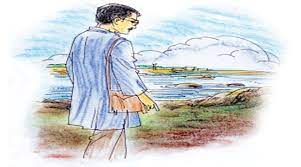 কবি  মনমরে গেছে আমার কবি মন,বলেছে আমার বন্ধুগণ ।আমার ছিল সরলতা,করেছে আপনজন বিশ্বাস ঘাতকতা।মানুষরা করছে শুধু দুর্নীতি,আমি চাই সুনীতি।মরে গেছে মানুষের ভাল মন,দুর্নীতির বিরুদ্ধে থাকবো; এই পণ।মানুষকে করবো উপকার,হতে চাই ভালো কিছুর রূপকার।লেখকঃ  মোঃ লুৎফুর রহমান সহকারি শিক্ষক মিরপুর ফয়জুন্নেছা উচ্চ বিদ্যালয়, বাহুবল, হবিগঞ্জ। 